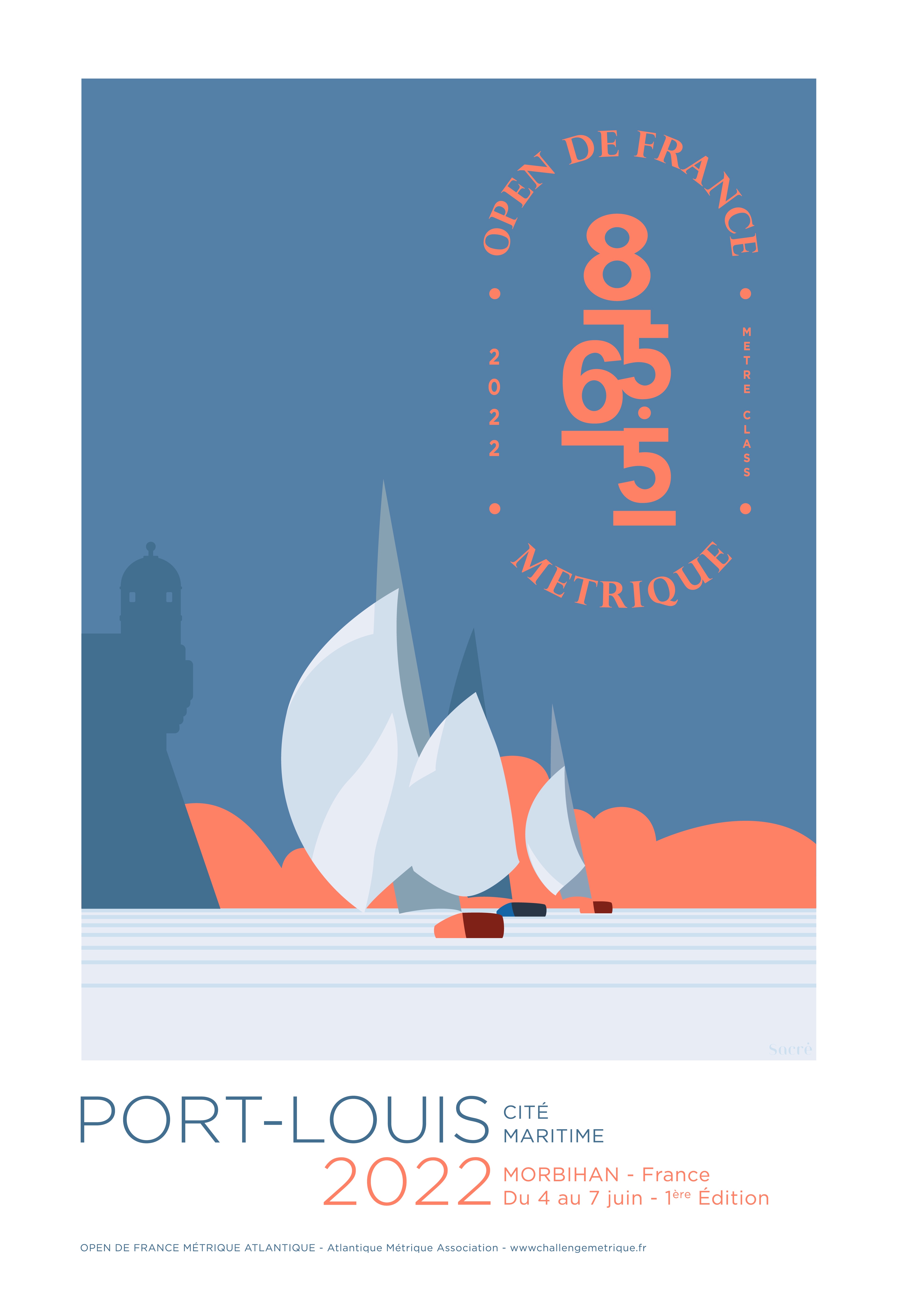 Ce formulaire doit  avant le 30 avril 2022 / This form must be returned by 30 April 2022Nom du bateau/Boat’s name: ……………………………………………………….Nationalité/Nationality    :   ………………………                Classe:  5.5MJI  -  6MJI  - 8MJICoque/ Hull  -             Bois:       	Polyester :           Mât : Aluminium :                   Bois	AluminiumNom du propriétaire /Owner’s name :Adresse/Adress :Téléphone (portable) : E mail : (obligatoire / mandatory) : TRANSPORT - DATESMoyens de transport du Yacht / Yacht’s Mean of TransportRoute : Remorque/Car trailer :   	Camion plateau/Flatbed truck:                 Semi-remorque/semi-trailer truck :Date d’arrivée prévue du bateau à  Lorient/ Boat’s Date of Arrival in Lorient :________________________A l’arrivée du camion, il faut /When the truck arrives, it's necessary to:Décharger le bateau/Unload the boatLe Bateau reste sur sa remorque ou son camion/Remains on its trailer or truck Mer : Le bateau arrive par la mer / Sea:The boat arrives by sea date prévue/ Expected date : _________________________________________PARKING CAMION / REMORQUERemorque seule/Trailer only  :    				Camion/Truck : DEPARTA la fin de l’ Open de France, le bateau doit :Rester à flot jusqu'à son départ par la mer                 Etre mis a terre sur sa remorque ou camion.								Date et signature :Ce formulaire doit  avant le 30 avril 2022 être renvoyer à: This form must be returned by 30 April 2022 to challengemetrique@gmail.com